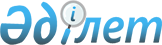 О строительстве первоочередных объектов развития города Акмолы в 1998 годуПостановление Правительства Республики Казахстан от 10 февраля 1998 г. N 91

     В целях реализации Закона Республики Казахстан "О республиканском бюджете на 1998 год" от 9 декабря 1997 года N 201-1ЗРК и Указа Президента Республики Казахстан от 20 октября 1997 года N 3700 "Об объявлении города Акмолы столицей Республики Казахстан" Правительство Республики Казахстан ПОСТАНОВЛЯЕТ: 

      1. Министерству финансов Республики Казахстан направить средства в сумме 3300 (три миллиарда триста) млн. тенге, предусмотренные статьей 37 Закона Республики Казахстан "О республиканском бюджете на 1998 год", на кредитование работников государственных органов и организаций для выкупа государственного жилья, а также на финансирование нового жилищного строительства в городе Акмоле. 

      2. Утвердить прилагаемые: 

      перечень первоочередных объектов развития города Акмолы, финансируемых за счет средств республиканского бюджета в 1998 году, в сумме 8 200 (восемь миллиардов двести) млн. тенге; 

      перечень проектов, финансируемых за счет средств государственных внешних займов в 1998 году. 

      3. Министерству транспорта и коммуникаций Республики Казахстан в рамках дотации обеспечить в 1998 году финансирование проектов из республиканского Дорожного фонда согласно прилагаемому перечню в сумме 5120 (пять миллиардов сто двадцать) млн. тенге, в том числе 2 (два) миллиарда тенге на объекты городского хозяйства города Акмолы. 

      4. Министерству финансов Республики Казахстан и Административному совету Акмолинской специальной экономической зоны принять меры по привлечению в 1998 году негосударственных внешних займов под государственную гарантию Республики Казахстан на сумму 20 (двадцать) млн. долларов США для финансирования окупаемых инвестиционных проектов в городе Акмоле. 

      5. Согласиться с предложением Административного совета Акмолинской специальной экономической зоны о финансировании объектов за счет фонда социального и экономического развития зоны, связанных с обустройством новой столицы, в сумме 4 890 (четыре миллиарда восемьсот девяносто) млн. тенге. 

      6. Агентству по стратегическому планированию и реформам Республики Казахстан совместно с Министерством финансов Республики Казахстан при неудовлетворительном освоении выделенных финансовых ресурсов по отдельным проектам вносить в Правительство Республики Казахстан предложения по корректировке перечней проектов. 

      Разрешить Управлению Делами Президента Республики Казахстан перераспределять в течение 1998 года объемы финансирования между объектами, заказчиком которых оно выступает, включенными в перечень первоочередных объектов развития города Астаны, финансируемых за счет средств республиканского бюджета, в пределах их общего годового объема финансирования строительства. 

      Сноска. В пункт 6 внесены изменения - постановлением Правительства РК от 8 июня 1998 г. N 524 P980524_ . 

      7. Комитету финансового контроля Министерства финансов Республики Казахстан установить контроль за целевым и эффективным использованием средств на строительство объектов, предусмотренных настоящим постановлением. 

      8. Комитету по статистике и анализу Агентства по стратегическому планированию и реформам Республики Казахстан обеспечить ежемесячное представление информации о ходе строительства объектов, предусмотренных настоящим постановлением. 

 

     Премьер-Министр  Республики Казахстан

                                        Утвержден                               постановлением Правительства                                   Республики Казахстан                                от 10 февраля 1998 г. N 91 



 

                                 ПЕРЕЧЕНЬ            первоочередных объектов развития города Акмолы,                финансируемых за счет республиканского                         бюджета в 1998 году                                                (млн. тенге)---------------------------------------------------------------------- N |       Заказчик      |Единица   |Мощ-  | Срок         | Объемп/п|                     |измерения |ность | ввода в      | финанси-   |---------------------|          |      | действие     | рования в   |Наименование и       |          |      | (год)        | ценах   |местонахождение      |          |      |              | 1998 года   |объекта              |          |      |              |----------------------------------------------------------------------    Всего                                                   8200    В том числе:    Управление Делами Президента    Республики Казахстан1   Строительство жилья   тыс.кв.     179,0     1998        3120                          метров      _____                          ______      1372                          квартир2   Реконструкция Дворца    целинников            мест        2500      "           5103   Вспомогательный    комплекс                                    "           1964   Административный    комплекс              тыс.кв.     49,6      "           2694                          метров    Акционерное общество "Акмолинская РЭК"5   Подстанции 110/10 кВ.    Астана, г. Акмола     МВА         2х40      "           740    Акмолинская специальная экономическая зона6   Реконструкция КНС-    км          Заданная  1998        50    N 1а и строительство    канализационного    напорного коллектора    в 83 квартале7   Строительство         "           То же      "          75    инженерных сетей    в 83 квартале8   Инженерные сети к     "           То же      "          165    строящимся домам    Управления Делами    Президента Республики    Казахстан9   Этно-мемориальный     га          То же      "          327    парк10  Генеральный план                             "          323    г. Акмолы

                                        Утвержден                               постановлением Правительства                                   Республики Казахстан                                от 10 февраля 1998 г. N 91 



 

                                 ПЕРЕЧЕНЬ            проектов, финансируемых за счет государственных                      внешних займов в 1998 году                                             (млн. долларов США)---------------------------------------------------------------------- N |  Наименование     | Донор  |Стои-  |  Финансирование  |Примечаниеп/п|  проекта          |        |мость  |    в 1998 года   |   |                   |        |проекта|------------------|   |                   |        |       |Заем-   |Софинан- |   |                   |        |       |ные     |сирование|   |                   |        |       |средства|         |----------------------------------------------------------------------   ВСЕГО                                  70,0     16.841  Строительство боль-  Сосъете  7720     40,85    8,29    Республикан-   ницы, г. Акмола      Женераль млн.                      ский бюджет                                 японских                                 йен2  Реконструкция ав-    АБР      77       22,15    8,55    Республикан-   томагистрали Алма-                                      ский Дорож-   ты-Караганда-                                           ный фонд   Акмола-Боровое   (участок Гульшад-   Акчатау)3  Реконструкция        OECF     201,26   7,0   аэропорта в г. Акмоле

                                             Утверждено                                   постановлением Правительства                                        Республики Казахстан                                     от 10 февраля 1998 г. N 91 



 

                                 ПЕРЕЧЕНЬ                       проектов финансируемых из                   республиканского Дорожного фонда                             в 1998 году                                                       (млн. тенге)---------------------------------------------------------------------- N | Заказчик                     |Единица  |Мощ- |Срок    |Объемп/п|                              |измерения|ность|ввода в |финансиро-   |                              |         |     |действие|вания в   |------------------------------|         |     |(год)   |ценах 1998   |Наименование и местонахождения|         |     |        |года   |объекта                       |         |     |        |----------------------------------------------------------------------   Всего                                                      5120   В том числе:   Минтранском Республики Казахстан1  Взлетно-посадочная полоса (за-   млн.                      470   долженность на 01.01.98 г.)      тенге2  Реконструкция автодороги от      км        5      1998     550   аэропорта до кольцевой   развязки3  Участок объездной кольцевой      км        14     1999     1200   дороги (Павлодар-Караганда)4  Строительство и реконструкция    км        25     1998     2000   городских магистралей и   центральной площади г. Акмолы.   Заказчик - Акмолинская   специальная экономическая зона5  Автомобильная дорога "Акмола-                     1998     200   Кызылжар"6  Реконструкция автомагистрали                      1998     700   "Алматы-Акмола", участок   "Гульшад-Акчатау"   (софинансирование)
					© 2012. РГП на ПХВ «Институт законодательства и правовой информации Республики Казахстан» Министерства юстиции Республики Казахстан
				